ВИХОВАННЯ ЛЮДЯНОСТІВИХОВАННЯ ПОВАГИ ДО ПРАЦІВНИКІВ ДОШКІЛЬНИХ НАВЧАЛЬНИХ ЗАКЛАДІВ У ДІТЕЙ СТАРШОГО ДОШКІЛЬНОГО ВІКУВСТУПЗмістВступ………………………………………………………………………3РОЗДІЛ 1. ТЕОРЕТИЧНІ АСПЕКТИ ПРОБЛЕМИ ВИХОВАННЯ У ДІТЕЙ ПОВАГИ ДО ПРАЦІВНИКІВ ДОШКІЛЬНИХ НАВЧАЛЬНИХ ЗАКЛАДІВ 1.1. Виховання поваги до працівників дошкільних навчальних закладів в контексті проблеми морального розвитку дітей …………………………….71.2. Зміст, форми та методи виховання у дітей поваги до працівників дошкільних навчальних закладів ……………………………………………….91.3. Особливості виховання поваги до працівників дошкільних навчальних закладів у процесі ознайомлення дітей зі світом професій……..11РОЗДІЛ 2. ЕКСПЕРИМЕНТАЛЬНЕ ДОСЛІДЖЕННЯ ЕФЕКТИВНОСТІ МЕТОДИКИ ВИХОВАННЯ У ДІТЕЙ ПОВАГИ ДО ПРАЦІВНИКІВ ДОШКІЛЬНИХ НАВЧАЛЬНИХ ЗАКЛАДІВ 2.1. Вивчення рівня сформованості поваги у дітей шести років до працівників  дошкільних навчальних закладів ………………………………..132.2. Реалізація методики виховання у старших дошкільників шанобливого ставлення до працівників дошкільних навчальних закладів …192.3. Експериментальна перевірка ефективності реалізації методики виховання поваги у старших дошкільників до працівників дошкільних навчальних закладів ……………………………………....................................22ВИСНОВКИ………………………………………………………………27Список використаної літератури…………………………….30ДОДАТКИСучасні тенденції в соціумі нового тисячоліття характеризуються технократизацією, що не завжди позитивно впливає на взаємини у суспільстві, адже певною мірою зумовлює деяку байдужість, подекуди навіть жорстокість. Щоб відродити втрачені у минулому національні духовні та моральні цінності, постала необхідність звернутися до моральних витоків, на яких виховувалося не одне покоління українців, таких як: добро, чесність, справедливість, віра, любов, милосердя, повага. Сім’я, яка виховує дитину дошкільного віку, потребує педагогічного супроводу з боку найпершої освітньої установи – дошкільного навчального закладу (у подальшому – ДНЗ), зокрема від дошкільного педагога, а також працівників, які забезпечують повноцінне функціонування ДНЗ.Соціально-культурні процеси, які відбуваються у сучасному суспільстві й активно впливають на стиль людських взаємин, моделі міжособистісної взаємодії проникають і у сферу стосунків дітей дошкільного віку та дорослих (батьків, педагогів та інших близьких дорослих).У старших дошкільників розширюється уявлення про навколишній світ, збагачується їхній життєвий досвід. Діти цього віку дізнаються про працю. На цьому віковому етапі діти повинні вміти вільно й самостійно використовувати знання про працю та трудові взаємини працівників дитячого садка: виховательки, няні, кухаря, лікаря, медичної сестри, музичного керівника, двірника, познайомитися з трудовими обов’язками пралі та завідувачки дитячим садком, про трудові взаємини дорослих, про взаємозалежність праці вихователя і няні, няні і кухаря, вихователя і музичного керівника.Виховання високих моральних цінностей особистості неможливе без плекання поважного ставлення до працівників навчального закладу.Вивчаючи проблеми морального виховання, учені виокремлюють поняття «поваги», яке визначають однією з найважливіших якостей особистості (А. Архангельський, О. Дробницький, І. Кон та інші).Проблема виховання у дітей поваги до педагогів, батьків, людей похилого віку у філософському, психологічному, педагогічному аспектах розглядалася вченими минулого і сьогодення (Г. Ващенко, Я.-А. Коменський, Дж. Локк, А. Макаренко, Й.-Г. Песталоцці, Ж.-Ж. Руссо, С. Русова, В. Сухомлинський, К. Ушинський та інші).Науковці Т. Бабунова, І. Бех, Р. Буре, О. Коневська, О. Кононко, І. Куликовська, О. Лопатіна, М. Скребцова, Т. Поніманська, М. Федорова, Т. Чорних приділяють значну увагу особливостям виховання культури поведінки та гуманного ставлення до оточуючих дітей старшого дошкільного віку.  Зокрема, науковцями проаналізовано особливості становлення у дошкільному віці ціннісного ставлення до однолітків (В. Павленчик, Т. Поніманська, Ю. Приходько, Т. Репіна та інші); специфіка прояву гуманних взаємин дошкільників у спільній діяльності (Л. Артемова, А. Гончаренко, В. Котирло, О. Смирнова та інші); питання ціннісного виховання дітей у сім'ї (Т. Алєксєєнко, Л. Гураш, М. Машовець та інші); підготовка майбутніх вихователів до формування шанобливого ставлення у дітей дошкільного віку до дорослих (О. Бутенко, А. Курчатова та інші).У програмах з виховання дошкільників завдання виховання у дітей поваги до старших тісно пов’язане з традиціями сімейного виховання, проте, на нашу думку, варто не тільки виховувати повагу до старших чи батьків, а й до дорослих, а особливо працівників дошкільних навчальних закладів. З огляду на сказане вище ми зосередили нашу увагу на вихованні поваги у дітей старшого дошкільного віку до працівників ДНЗ.Мета дослідження – теоретично обґрунтувати та експериментально перевірити методику виховання у дітей старшого дошкільного віку поваги до працівників дошкільних навчальних закладів.Завдання дослідження:– здійснити теоретичний аналіз проблеми виховання поваги у дітей старшого дошкільного віку до працівників ДНЗ;– виокремити компоненти сформованості поваги у дітей старшого дошкільного віку до працівників ДНЗ, визначити показники, а також схарактеризувати рівні сформованості поваги до працівників ДНЗ у дітей шести років;– розробити методику виховання у старших дошкільників поваги до працівників ДНЗ та експериментально перевірити її ефективність. Об’єкт дослідження – процес морального виховання дітей дошкільного віку. Предмет дослідження – зміст, форми та методи виховання у дітей старшого дошкільного віку поваги до працівників дошкільних навчальних закладів. Для вирішення поставлених завдань були використані методи дослідження: теоретичні: аналіз психолого-педагогічних джерел, що дало змогу сформувати уявлення про актуальність проблеми, ступінь її дослідження, сприяло визначенню сутності феномену «повага дітей до працівників дошкільних навчальних закладів» та методики її виховання; емпіричні: спостереження, бесіди, діагностичні методики дали змогу з’ясувати особливості прояву поваги у старших дошкільників до працівників дошкільних навчальних закладів; педагогічний експеримент був застосований для перевірки ефективності методики виховання поваги у старших дошкільників до працівників ДНЗ; статистичні: методи математичної статистики були використані для обробки експериментальних даних і аналізу динаміки досліджуваних явищ.Теоретична значущість дослідження полягає у тому, що:–	теоретично обґрунтовано, розроблено і експериментально перевірено методику виховання поваги у дітей старшого дошкільного віку до працівників ДНЗ; – виокремлено компоненти сформованості поваги у дітей старшого дошкільного віку до працівників ДНЗ (когнітивний, емоційно-мотиваційний, поведінково-діяльнісний) та визначено показники, схарактеризовано рівні сформованості поваги до працівників ДНЗ у дітей шести років (початковий, середній, високий);–	уточнено сутність поняття «повага», що ґрунтується на індивідуальних моральних якостях особистості, до якої це ставлення виявляється.Практична значущість дослідження полягає у розробці методики виховання поваги у дітей старшого дошкільного віку до працівників ДНЗ. Методичні матеріали, розроблені автором, впроваджено у практику роботи дошкільного навчального закладу №44 м. Рівне.Апробація результатів. Основні положення, висновки, результати дослідження повідомлялися під час виступу на міжнародній науково-практичній конференції студентів та молодих учених «Наука, освіта суспільство очима молодих» 17 травня 2017 р. (м. Рівне), всеукраїнській науково-практичній інтернет-конференції для студентів та молодих вчених «Актуальні проблеми дошкільної освіти: перспективи, інновації, розвиток» 16-17 лютого 2017р. (м. Глухів),  звітній науковій конференції кафедри педагогіки і психології (дошкільної та корекційної) імені проф. Т.І. Поніманської Рівненського державного гуманітарного університету, 24-25 березня 2017р. (м. Рівне). Результати дослідження були впроваджені у практику роботи ДНЗ №44 м. Рівне (акт про впровадження  додається).Структура. Робота складається зі вступу, двох розділів, загальних висновків, списку використаних джерел (24 найменування), додатків.РОЗДІЛ 1. ТЕОРЕТИЧНІ АСПЕКТИ ПРОБЛЕМИ ВИХОВАННЯ У ДІТЕЙ ПОВАГИ ДО ПРАЦІВНИКІВ ДОШКІЛЬНИХ НАВЧАЛЬНИХ ЗАКЛАДІВ 1.1. Виховання поваги до працівників дошкільних навчальних  закладів в контексті проблеми морального розвитку дітей Історичний аналіз наукової та педагогічної думки минулого дозволив визначити пріоритетність утвердження в житті загальнолюдських цінностей, гармонізації взаємин у суспільстві, виховання гуманних якостей та почуттів (М. Монтень, Й. Песталоцці Ж.Ж. Руссо, Ф. Рабле та ін.). Не стала виключенням і прогресивна педагогічна думка України, адже для неї завжди були характерні гуманістичні тенденції. Перші згадки про це можна знайти в старовинних етнографічних документах часів Київської Русі, які свідчать про глибокий гуманізм тогочасної системи виховання, що передбачала навчання дітей основам загальнолюдської моралі: в дітей намагалися виховувати доброту, чесність, скромність, чуйність, шанобливе ставлення до дорослих, особливо батьків.З метою визначення сутності поняття «повага до працівників ДНЗ» нами проведено аналіз даної дефініції та її розкриття у відповідних словникових джерелах. У словнику з етики поняття поваги визначається як одне з найважливіших вимог моральності, яке передбачає таке ставлення до людей, в якому практично визнається гідність особистості. Воно включає в себе: справедливість, рівність прав, уважне відношення до переконань, прагнень людей, чуйність, ввічливість, делікатність, скромність [17, с. 367].Повага як почуття пов’язане із спрямованістю особистості, її переживаннями, усвідомленням об’єкту поваги як свого ідеалу розглядається в словнику-довіднику з педагогіки [18, с. 391].Питання шанобливого ставлення та поваги до дорослих привертало до себе увагу як вітчизняних державотворців, філософів, діячів освіти, так і знайшло своє відображення і у зарубіжній педагогічній літературі. Саме чеський педагог Ян Амос Коменський першим у педагогіці обґрунтував головний принцип гуманістичного виховання, суть якого зводиться до твердження, що «повага до людини починається з поваги до дитини».Твердження Я. Коменського про значущість постійного позитивного прикладу дорослих у моральному вихованні, зокрема, у формуванні поваги до дорослих, знайшло свій подальший розвиток у науково-педагогічних дослідженнях зарубіжних і вітчизняних педагогів: Д. Локка, Й. Песталоцці, Ж.-Ж. Руссо, А. Макаренка, В. Сухомлинського, К. Ушинського та інших [21].Цінними для нашого дослідження є методичні поради видатного педагога С. Русової, яка відстоювала думку про необхідність створення системи національного виховання дітей, спираючись на національні традиції, рідну мову. С. Русова вбачала в суспільному вихованні у дошкільному закладі важливу частину процесу всебічного виховання дитини, її ідеалом просвітниця вважала свідому рівноправну спілку, в якій «діти несуть кожний свій обов’язок, свою працю, й мають свою волю, але всі об’єднані одним спільним шуканням добра й правди» [16, с. 21].Аналіз праць В. Сухомлинського дозволив резюмувати, що вчений постійно актуалізував проблему формування у дітей поваги до оточуючих. Педагог наголошував на тому, що повага, шанобливе ставлення до дорослих – це перш за все копітка праця сім’ї та суспільства, процес цілеспрямованого виховання з цілим комплексом методів, умов та засобів формування позитивних моральних якостей по відношенню до дорослих. «Виховуючи шану та повагу до дорослих та батьків, треба вчити дітей бути добрими дітьми» [20, с. 125]. Таким чином, дослідження філософського та історичного аспекту проблеми виховання поваги до працівників ДНЗ дозволяє констатувати, що у теорії та практиці філософії та педагогіки ця проблема була і є надзвичайно актуальною і саме цим зумовлюється тенденція до поглиблення наукового пошуку її розв’язання у сучасному соціумі.1.2. Зміст, форми та методи виховання поваги до працівників ДНЗ у дітейЯк зазначає О. Леонтьєв, моральні якості особистості зароджуються в її діях, у яких виявляється її ставлення до інших людей, до своїх обов'язків, до колективу. Повторюючись, вони закріплюються, стають звичками, стійкими рисами характеру [11, с. 7].Виходячи з цього, слід зазначити, що розвиток у старших дошкільників поваги до працівників ДНЗ відбувається у співпраці з дорослими які власною поведінкою демонструють повагу до дитини. Саме це є основним принципом гуманістичної педагогіки. Повага до дитини стала головним принципом педагогічної діяльності Я. Корчака, який писав, що необхідно поважати невдачі дитини, шанувати її незнання і працю пізнання. Слід навчати дітей конкретним способам поведінки й вираження ставлень й почуттів, учити стримувати свої почуття, якщо вони можуть бути образливі або неприємні для навколишніх.Одним із завдань виховання культури поведінки й ставлень є формування самоконтролю в поведінці дітей старшого дошкільного віку.У формуванні самоконтролю велике значення має обговорення з дітьми конкретних ситуацій, які вимагають пошуку виходу з них, опираючись на моральні правила. Як один з активних прийомів, у бесідах з дітьми можна використовувати моделювання, тобто графічне зображення всіх розумових актів дійової особи в ситуаціях, які містять у собі моральний зміст. Сюжет розповіді про конкретний учинок літературного героя представляється у вигляді послідовних кадрів, кожен з яких позначається умовним знаком-замінником.У процесі виховання поваги до працівників ДНЗ педагог використовує різні засоби: проводить етичні бесіди, читає художню літературу з наступним її обговоренням, організує різноманітну діяльність. І при цьому в кожному з них можна виявити присутність оцінних впливів.Велику увагу слід приділяти проведенню занять з виховання культури поведінки й ставлень дітей старшого дошкільного віку, основна мета яких – навчити правил ввічливості й привчити дітей до більшої самостійності у вчинках і думках. Після проведення занять діти поступово стають більш стриманими в прояві негативних емоцій, зменшуються випадки негативної поведінки стосовно однолітків і дорослих. Мовлення дітей стає більш образним. Якщо дитині просто повідомляють правила поведінки – це може пройти повз її свідомість; те, до чого вона додумалася сама (її власне «відкриття»), залишається назавжди.Ефективним методом уточнення систематизації моральних уявлень старших дошкільників є етична бесіда. Такі бесіди повинні органічно бути включені в систему різноманітних методів виховання поваги до працівників ДНЗ [14].Етична бесіда як метод виховання поваги до працівників ДНЗ відрізняється істотною своєрідністю. Зміст етичних бесід складають в основному справжні життєві ситуації, поведінку оточуючих людей і, насамперед самих вихованців. Вихователь дає характеристику тим фактам і вчинкам, які дитина спостерігала або робила у спілкуванні з однолітками й дорослими.Етичні бесіди – це планові, підготовлені й організовані заняття, зміст яких визначено вимогами Базовим компонентом дошкільної освіти. Але, звертаючись до завдань виховання, педагог повинен конкретизувати їх, проробляти правила й норми поведінки, виховання яких необхідно підсилити в даній групі з урахуванням дорослих і індивідуальних особливостей дітей. [14, с. 36].Таким чином, комплексне використання методів, прийомів виховання, спрямованих не тільки й не стільки на засвоєння правил і норм поведінки, а на розвиток причетності, почуття спільності з іншою людиною, допоможе в вихованні культури поведінки дітей старшого дошкільного віку та вихованні поваги до працівників ДНЗ.1.3. Особливості виховання поваги до працівників ДНЗ у процесі  ознайомлення дітей зі світом професійВиховання поваги до людей, а особливо до працівників ДНЗ у старших дошкільників є проблемою складною. Одним зі шляхів формування в дитини поваги до працівників ДНЗ є ознайомлення їх із працею дорослих. Для того щоб виховати в дітей поважне ставлення до тих дорослих, які оточують дітей у ДНЗ, необхідно сформувати у дітей поважне ставлення до їх праці, важливо збагачувати їх уявлення про види професій дорослих з ДНЗ, про роль їх праці в житті дітей, про результати праці, про мотиви, якими керуються в праці. Дитина всюди, у дошкільному, сім’ї, доступному їй соціальному оточенні, зустрічається із працею дорослих, користується її результатами. Усе це має вирішальне значення для виховання в дошкільника ціннісного ставлення до праці дорослих, сприяє зближенню між дітьми й дорослими.А. Богуш пропонує вихователям укладати своєрідний груповий кодекс, тобто сформулювати систему правил, принципів, яких треба дотримуватися, турбуючись про те, щоб кожна дитина змогла реалізувати і розвинути свої можливості, здібності, прилучитись до моральних цінностей, культури, зростати і розвиватися як особистість [8, с.31].Розглянемо методи ознайомлення дітей із працею дорослих в ДНЗ.У виховній роботі використовуються різні методи ознайомлення дітей із роботою працівників ДНЗ.1. Екскурсії й зустрічі з людьми різних професійЗа переконанням Т. Поніманської, у дошкільні роки відбувається ніби замикання зв'язку між предметним світом і світом людських стосунків [13, c. 6]. Тому ознайомлення дошкільників із роботою працівників ДНЗ важливу роль відіграє встановлення їх контактів з дорослим світом. Системні знання про працю дають можливість старшим дошкільникам встановити зв'язок між результатом праці й повагою до людей праці. Найбільш дієві способи ознайомлення дітей із роботою працівників ДНЗ є спостереження й екскурсії, які забезпечують найбільшу виразність уявлень.Вводячи дитину в світ предметів, і показуючи, як вони створюються дорослими в процесі праці, проводяться бесіди.2. СпостереженняДуже важливо відібрати для спостережень зміст праці, яка найцінніша у виховному відношенні у дошкільному закладі й доступна для розуміння дітям, викликає в них бажання наслідувати трудову поведінку працівників ДНЗ. Цілеспрямовані спостереження, екскурсії за межі групи, які знайомлять дітей із роботою працівників ДНЗ, сприяють нагромадженню яскравих емоційних вражень. 3. Гра як засіб знайомства із роботою працівників ДНЗ. У дітей дошкільного віку основним видом діяльності є гра.Праця тісно пов'язана із грою. У грі діти відображають працю дорослих. Одним з основних видів гри, де діти знайомляться із працею дорослих, є сюжетно-рольова гра.Підготовка до ігор у професії йде скрізь, де тільки дитина може ознайомитися з тими або іншими якостями спеціальностей працівників ДНЗ, нагромадити необхідний обсяг інформації, нехай навіть мінімальний, але виходячи з якого, уже можна відтворити в грі подобу даного виду людської життєдіяльності.Плануючи виховну роботу зі дошкільниками з метою формування поваги до працівників ДНЗ, нами визначені головні умови взаємодії, а саме: поважне відношення до дошкільників, яке не залежить від обставин, розробка та впровадження у виховну роботу етичних бесід, спрямованих на аналіз дошкільниками мотивів поведінки людини у різних життєвих ситуаціях, залучення дошкільників до рефлексії власних вчинків та мотивів їх здійснення.РОЗДІЛ 2. ЕКСПЕРИМЕНТАЛЬНЕ ДОСЛІДЖЕННЯ ЕФЕКТИВНОСТІ МЕТОДИКИ ВИХОВАННЯ У ДІТЕЙ ПОВАГИ ДО ПРАЦІВНИКІВ ДНЗ2.1. Вивчення рівня сформованості поваги до працівників ДНЗ у дітей шести роківДослідження проблеми виховання поваги до працівників ДНЗ у дітей старшого дошкільного віку у її практичній площині зумовило нас до проведення дослідно-експериментальної роботи. Ми припускали, що рівень сформованості поваги до працівників ДНЗ у дітей старого дошкільного віку стане значно вищим за умов використання комплексу спеціально підібраних ігор, творів літератури, творчих завдань.Дослідно-експериментальну роботу з вивчення ефективності методики виховання поваги до працівників дошкільного закладу у дітей було проведено на базі Рівненського ДНЗ №44 «Попелюшка». В якості контрольної групи було обрано 27 вихованців підготовчої групи «Барвінок», в якості учасників експериментальної групи обрано 26 вихованців підготовчої групи «Веселка».  Експеримент проходив у три етапи. Під час першого етапу було проведено констатувальний експеримент. Мета констатувального експерименту полягала у педагогічній діагностиці особливостей сформованості поваги до працівників ДНЗ дітей старшого дошкільного віку. Виконання мети констатувального експерименту вимагало від нас розв’язання кола дослідницьких завдань:– виокремлення компонентів та розробка критеріїв сформованості поваги до працівників ДНЗ та показників до цих критеріїв;– на основі розроблених критеріїв та показників виокремлення рівнів сформованості поваги до працівників ДНЗ у дітей шести років;– підбору діагностичного інструментарію для вивчення рівня сформованості поваги до працівників ДНЗ.Під час другого етапу дослідно-експериментальної роботи було проведено формувальний експеримент. Мета формувального експерименту – апробація системи роботи, спрямованої на виховання у дітей старшого дошкільного віку поваги до працівників ДНЗ. Завдання формувального експерименту:– розробити систему роботи, спрямовану на виховання поваги до працівників ДНЗ у дітей старшого дошкільного віку;– реалізувати розроблену систему роботи під час навчально-виховного процесу в експериментальній групі (ЕГ). Під час третього етапу відбувався контрольний експеримент. Мета контрольного експерименту – експериментальна перевірка ефективності реалізації методики виховання поваги до працівників ДНЗ. Завдання контрольного експерименту: – повторне вивчення рівня сформованості поваги до працівників ДНЗ у дітей з контрольної та експериментальної груп;– порівняння рівня сформованості поваги до працівників ДНЗ у дітей з контрольної групи та експериментальної групи, а також порівняння результатів констатувального та контрольного експериментів;– аналіз результатів дослідно-експериментальної роботи. Було виділено наступні компоненти сформованості поваги до працівників ДНЗ у старших дошкільників: когнітивний, емоційно-мотиваційний; діяльнісний.–	когнітивний компонент ( показники: розуміння поняття «повага до працівників ДНЗ»; усвідомлення внутрішнього стану оточуючих дорослих у ДНЗ; уявлення про способи виявлення поваги до працівників ДНЗ);–	емоційно-мотиваційний компонент (показники: вміння визначати та адекватно реагувати на почуття та емоції працівників ДНЗ; здатність відчувати і розуміти емоційний стан працівників ДНЗ та причини, що можуть його викликати; ставлення до працівників ДНЗ як до цінних людей; здатність до співчуття та співпереживання);–	поведінково-діяльнісний компонент (показники: здатність давати мотивовану оцінку вчинкам стосовно працівників ДНЗ; вміння надати безкорисливу допомогу працівникам ДНЗ у повсякденному житті; вміння самостійно знаходити правильний вихід із ситуації, що передбачає моральний вчинок стосовно працівників ДНЗ).Основними методами діагностування сформованості у дітей шанобливого ставлення до працівників виступило педагогічне спостереження за їх діяльністю та поведінкою під час занять, спілкування з дорослими; розв’язання проблемних ситуацій, бесіди. Результати спостережень оброблялися з урахуванням сформованих показників:– привітність у ставленні до працівників ДНЗ;– уміння використовувати шанобливі форми звертання;– виявлення безкорисної допомоги працівникам ДНЗ;– слухняність по відношенню до працівників ДНЗ;– повага до їх праці та вдячність за її результати. Суттєвим для виявлення особливостей прояву шанобливого ставлення дітей до працівників ДНЗ ми вважали те, як вони оцінюють свою поведінку. За допомогою методики «Сходинки шанобливого ставлення», в основу якої було покладено методику В. Щур, визначали особливості оцінки старшими дошкільниками своєї поведінки.На основі отриманих результатів нами були визначені рівні сформованості шанобливого ставлення дітей старшого дошкільного віку до працівників ДНЗ.До високого рівня сформованості поваги до працівників ДНЗ ми віднесли дітей, які постійно привітні у ставленні до працівників ДНЗ, під час спілкування з ними постійно вживають шанобливі форми, регулярно або часто виявляють безкорисливу допомогу працівникам ДНЗ, самостійно усвідомлюють і відповідно шанобливо ставляться до них. Високому рівню поваги до працівників ДНЗ відповідає високий рівень слухняності; мотиви моральної поведінки стосовно працівників у дітей цієї групи мають альтруїстичне спрямування (8 – 10 балів).До середнього рівня сформованості поваги до працівників ДНЗ ми віднесли дітей, яким притаманне не повне усвідомлення самого поняття «повага до працівників ДНЗ», відповідно неповні знання про норми моральної поведінки з працівниками ДНЗ; розуміння стану дорослих у ДНЗ відбувається, як правило, через вказівку; складові поняття «повага» по відношенню до працівників ДНЗ дитина виявляє нерегулярно, частіше за нагадуванням або переконанням дорослих, хоча оцінні судження стосовно поведінки з працівниками ДНЗ однолітків, дійових осіб проблемних ситуацій у дітей цієї групи сформовані, однак самі нерідко чинять неправильно, не помічають недоліків у власній поведінці; на зауваження дорослих реагують, але при цьому намагаються переконати у власній правоті. (4-7 балів)До початкового рівня сформованості поваги до працівників ДНЗ зарахували дітей, які мають нечіткі уявлення про повагу до них, норми моральної поведінки з ними, характеризуються низьким рівнем слухняності, неадекватністю реакцій на зауваження та вимогу працівників ДНЗ; не здатні до постійного та усвідомленого виявлення поваги до працівників ДНЗ, надання допомоги, відповідного реагування. У спілкуванні з працівниками ДНЗ, як правило, ці діти агресивні, непривітні, рідко вживають шанобливі слова. Епізодичні прояви уваги до працівників ДНЗ зумовлені егоїстичними мотивами. (0 – 3 бали).Як було сказано вище, ми об’єднали дітей у дві групи – контрольну та експериментальну. У експериментальній групі було 26 учасників, а у контрольній – 27 учасників. Так, 46,1% дітей з експериментальної групи та 44,4% дітей з контрольної групи виявили початковий рівень сформованості когнітивного компоненту поваги до працівників ДНЗ. Близько третини дітей з обох груп виявили середній рівень когнітивного компоненту поваги до працівників ДНЗ: 34,6% дітей з експериментальної групи та 33,3% дітей з контрольної групи. Високий рівень сформованості когнітивного компоненту показала приблизно четверта частина дітей – 19,3%  та 22,3% Під час констатувального експерименту 53,8% учасників експериментальної групи і 48,5% учасників контрольної групи продемонстрували початковий рівень сформованості емоційно-мотиваційного компоненту поваги до працівників ДНЗ. А 30,7% старших дошкільників з експериментальної групи та 34,6% з контрольної групи показали середній рівень емоційно-мотиваційного компоненту поваги до працівників ДНЗ. Високий рівень сформованості емоційно-мотиваційного компоненту показали 15,5% дітей з експериментальної групи та 16,9% дітей з контрольної групиКонстатувальний експеримент дав нам змогу встановити, що 50% учасників експериментальної групи і 51,8% учасників контрольної групи мають початковий рівень сформованості поведінково-діяльнісного компоненту поваги до працівників ДНЗ. А середній рівень поведінково-діяльнісного компоненту поваги до працівників ДНЗ продемонстрували  30,7% старших дошкільників з експериментальної групи та 25,9% дітей з контрольної групи. Високий рівень сформованості поведінково-діяльнісного компоненту ми виявили у 19,3% дітей з експериментальної групи та 22,3% дітей з контрольної групи.У констатувальному експерименті також за набраними кожною дитиною балами було виявлено загальний рівень сформованості поваги до працівників ДНЗ у дітей старшого дошкільного віку. Так, майже половина дітей з обох груп знаходиться на початковому рівні сформованості поваги до працівників ДНЗ – 50% дітей з експериментальної групи та 48,15% дітей з контрольної групи. На середньому рівні сформованості поваги до працівників ДНЗ під час констатувального експерименту знаходяться 33,33% вихованців контрольної групи та 34,62% вихованців експериментальної групи. Найменша кількість дітей показала високий рівень сформованості поваги до працівників ДНЗ – 15,38% дітей з експериментальної групи та 18,52% дітей контрольної групи.Рис. 2.1. Відсотковий розподіл рівнів сформованості поваги до працівників ДНЗ у вихованців контрольної та експериментальної груп під час констатувального експерименту, у %Отже, результати констатувального експерименту засвідчили переважання початкового рівня сформованості поваги до працівників нашого ДНЗ. Причинами цього були: недостатня увага вихователів до даної проблеми, відсутність системи роботи, методичного забезпечення та зусиль педагогів та батьків дітей.Отже, виявлення рівня сформованості поваги до працівників ДНЗ дало нам можливість визначити напрямки, за якими має відбуватися розробка системи роботи у формувальному експерименті2.2. Реалізація методики виховання у старших дошкільників шанобливого ставлення до працівників ДНЗДругий етап дослідно-експериментальної роботи був спрямований на проведення формувального експерименту. Під час планування дослідно-експериментальної роботи було висунуто мету формувального експерименту – апробацію системи роботи, спрямованої на виховання у старших дошкільників поваги до працівників ДНЗ. Щоб виконати мету формувального експерименту, ми розробили систему роботи, спрямовану на виховання поваги до працівників ДНЗ у дітей старшого дошкільного віку та реалізували її під час навчально-виховного процесу з вихованцями експериментальної групи. Процес виховання поваги до працівників ДНЗ ми розпочали зі знайомства з їх професіями. Проблема формування у дітей уявлень про професії дорослих широко розкрита у завданнях програмах розвитку дитини дошкільного віку «Я у світі» та «Дитина» – завдання програм спрямовують педагогів до поглибленого ознайомлення дітей старшого дошкільного віку з працею дорослих. У дошкільній педагогіці виділені кілька способів ознайомлення дітей з працею дорослих: художня література, спостереження за працею, часткова допомога дітей дошкільного віку дорослим і організація спільної діяльності дорослих і дітей. Інтерес до діяльності дорослих, взаємини між дітьми та дорослими, дбайливе ставлення до продуктів праці сприяє формуванню таких якостей особистості, як гуманізм, відповідальність, вдячність та шанобливе ставлення.Важливим джерелом пізнання світу професій дорослих для дітей дошкільного віку є твори художньої літератури. Вона збагачує емоції, виховує уяву, дає дитині прекрасні зразки трудових звершень, відповідального ставлення до праці, краси людської праці, виховує повагу до людей праці.Під час гри «Вчимося поважати» ми попросили дітей подумати і розповісти, що у працівників ДНЗ здається їм гідним поваги. Потім діти ставали у коло, педагог давала комусь із них гарну повітряну кульку або квітку та казала: «Я поважаю Світлану Вікторівну, бо вона завжди допомагає всім». Дитина передавала кульку своєму сусідові та говорила, за що вона поважає фізкерівника. Гра тривала доти, доки всі діти не сказали, за що вони поважають працівників ДНЗ, яких вони знають. Після цього ми обговорили із дітьми, за що вони поважають інших значимих дорослих та ін.Ми провели етичну бесіду за такими завданнями та запитаннями:• Які чесноти у людях заслуговують на найбільшу повагу?• Які вчинки з перерахованих заслуговують на повагу, а які – ні:•	діти провідали хворого помічника вихователя;•	дівчинка вередує перед вихователем;•	двірник годує безпритульних тварин;•	вихователь насварилася на Данилка, а він був не винен;•	дівчинка не пішла чергувати у групі, бо гралася з друзями.Ми використовували дидактичні ігри у формувальному експерименті з метою виховати потребу дотримуватись у спілкуванні з людьми загальноприйнятих моральних норм і правил, поважати працівників ДНЗ. Також діти малювали малюнок «Вдячне серце». Ми прочитали дітям прислів’я «Вдячністю серце прикрашається». Поділивши дітей на групи, попросили їх зобразити контури серця, а всередині намалювати все, про що їхні серця згадують із вдячністю у дитячому садку. Потім запропонували намалювати яблуневий сад, який зростили всі разом: Ганна Іванівна, яблуня, садівник, сонечко та Настуня.Під час гри «Школа Ввічливості» усі діти утворювали чарівне Коло Ввічливості. Одна дитина промовляла якесь ввічливе слово працівникові ДНЗ. Наступний у черзі малюк, повторював це слово та додавав до нього своє. Наступний по колу учасник повторював два попередні ввічливі слова та додавав до них своє і т. д. (наприклад: доброго дня, бажаю успіху, перепрошую, будьте люб'язні, не варто дякувати, щиро радий, дуже приємно, усього вам найкращого, дякую, будьте ласкаві тощо).Потім попросили дітей уявити, що їхні слова ожили та розповіли їм чарівні пригоди зі свого життя. Ми розподілили дітей на групи, запропонували їм вибрати будь-яке ввічливе слово і розповісти випадок із його життя й дитячому садку.Також нами було запропоновано дітям створити малюнок на тему «Ввічлива людина».  Пропонували намалювати, з чим би діти могли порівняти ввічливу людину. Чому? (Наприклад, із сонечком, бо воно щоранку ласкаво вітається з усіма).Під час виконання творчого завдання «Привітні люди» ми прочитали дітям прислів’я: «Лагідні слова роблять приятелів, а гострі слова – завзятих ворогів», «Ласкаве слово що весняний день», «Не будь примітний, а будь привітний». Ми поділили дітей на пари та роздали їм картки із завданням скласти невеличкі сценки-діалоги між привітним вихователем і дитиною, покупцем та продавцем, водієм і пасажиром, медсестрою та маленьким пацієнтом, бабусею й онуком та ін.Почуття доброти, бажання допомагати працівникам ДНЗ розвивалося в дітей разом з радістю й гордістю за вчинки оточуючих дорослих. Ігрові методи й прийоми, використовувані педагогом для виховання в дітей поваги до працівників ДНЗ, сприяли розвитку їхньої емоційності, умінню бачити людину в кожному конкретному випадку, розуміти її внутрішній стан і відповідно міняти свою поведінку.Отже, система роботи у формувальному експерименті з реалізації методики виховання у дітей старшого дошкільного віку поваги до працівників ДНЗ базувалася на використанні провідної діяльності дітей – ігрової. Всі моральні настанови у педагогічному експерименті засвоювалися та усвідомлювалися нашими вихованцями під час ігор, у яких кожен був активним учасником.  2.3. Експериментальна перевірка ефективності реалізації методики виховання поваги до працівників ДНЗ у дітей старшого дошкільного вікуЯк уже було нами зазначено вище, мета контрольного експерименту полягала у проведенні експериментальної перевірки ефективності апробованої методики виховання поваги до працівників ДНЗ у дітей старшого дошкільного віку. Саме тому було проведено вихідну педагогічну діагностику рівнів сформованості поваги до працівників ДНЗ у дітей старшого дошкільного віку, а також проаналізовано результати на основі отриманих експериментальних даних. У контрольному експерименті 12,4% дітей з експериментальної групи та 40,8% дітей з контрольної групи виявили початковий рівень сформованості когнітивного компоненту поваги до працівників ДНЗ. Середній рівень розвитку когнітивного компоненту поваги до працівників ДНЗ було виявлено у 29,9% дітей з експериментальної групи та у 37,0% дітей з контрольної групи. Високий рівень сформованості когнітивного компоненту шанобливого ставлення ми виявили у контрольному експерименті у 57,7% старших дошкільників із експериментальної групи та 22,2% старших дошкільників із контрольної групи. Діти з експериментальної групи набагато краще виявляли розуміння поняття "повага до працівників ДНЗ". Також вони демонстрували самостійність усвідомлення внутрішнього стану оточуючих дорослих у ДНЗ. Вдалими були спроби щодо виявлення вміння проявляти повагу до працівників ДНЗ. Діти добре розуміли необхідність свідомо поступатися своїми бажаннями.Так, у контрольному експерименті у експериментальній групі на 30,7% зменшилася кількість учасників із початковим рівнем сформованості когнітивного компоненту поваги до працівників ДНЗ у порівнянні із констатувальним експериментом. На 38,4% збільшилася кількість вихованців експериментальної групи із високим рівнем сформованості когнітивного компоненту поваги до працівників ДНЗ у порівнянні з початковим етапом дослідно-експериментальної роботи. У той же час не було виявлено значної динаміки рівнів сформованості когнітивного компоненту поваги до працівників ДНЗ серед учасників контрольної групи. Також проаналізуємо стан сформованості поведінково-діяльнісного компоненту поваги до працівників ДНЗ у вихованців контрольної та експериментальної груп. У ході контрольної діагностики 16,3% учасників експериментальної групи і 40,7% учасників контрольної групи виявили початковий рівень сформованості емоційно-почуттєвого компоненту поваги до працівників ДНЗ. Середній рівень емоційно-почуттєвого компоненту поваги до працівників ДНЗ ми встановили у 24,9% старших дошкільників з експериментальної групи та 40,7% з контрольної групи. Показали високий рівень сформованості емоційно-почуттєвого компоненту у контрольному експерименті 58,8% дітей з експериментальної групи та 18,6% дітей з контрольної групи. У контрольному експерименті діти виявили вміння визначати та адекватно реагувати на почуття та емоції працівників ДНЗ. Діти виявили здатність відчувати і розуміти емоційний стан працівників ДНЗ та причини, що можуть його викликати. У дітей сформувалося ставлення до працівників ДНЗ як до цінних та поважних людей. У щоденних ситуаціях старші дошкільники виявляли співчуття та співпереживання.Проаналізуємо рівень розвитку поведінково-діяльнісного компоненту поваги до працівників ДНЗ наприкінці дослідження. Так, у контрольному експерименті було з’ясовано, що 48,4% учасників експериментальної групи і 44,4% учасників контрольної групи володіють початковим рівнем сформованості поведінково-діяльнісного компоненту поваги до працівників ДНЗ.А середнім рівнем поведінково-діяльнісного компоненту поваги до працівників ДНЗ володіють 23,8% старших дошкільників з експериментальної групи та у 33,3% дітей з контрольної групи. Високий рівень сформованості поведінково-діяльнісного компоненту показали 57% дітей з експериментальної групи та 22,3% дітей з контрольної групи.У контрольному експерименті також за набраними кожною дитиною балами, було виявлено загальний рівень сформованості поваги до працівників ДНЗ у дітей старшого дошкільного віку. Так, майже половина дітей з обох груп знаходиться на початковому рівні сформованості поваги до працівників ДНЗ – 50% дітей з експериментальної групи та 48,5% дітей з контрольної групи. На середньому рівні сформованості поваги до працівників ДНЗ під час контрольного експерименту знаходяться 33,3% вихованців контрольної групи та 34,6% вихованців експериментальної групи. Найменша кількість дітей показала високий рівень сформованості поваги до працівників ДНЗ – 15,4% дітей з експериментальної групи та 16,9% дітей контрольної групи.У контрольному експерименті діти з експериментальної групи давали мотивовану оцінку вчинкам стосовно працівників ДНЗ. Вони постійно надавали безкорисливу допомогу працівникам ДНЗ в повсякденному житті. Ми переконалися, що діти самостійно знаходили правильний вихід із ситуації, яка передбачала моральний вчинок стосовно працівників ДНЗ.Проаналізуємо тепер загальний рівень сформованості поваги до працівників ДНЗ у вихованців контрольної та експериментальної груп під час контрольного експерименту.У контрольному експерименті 57,7% дітей експериментальної групи та 22,2% дітей контрольної групи були постійно привітні у ставленні до працівників ДНЗ, під час спілкування з ними постійно вживали шанобливі форми звертання. Повага у цих дітей виражається високим рівнем слухняності до працівників ДНЗ. У поведінці дітей домінують мотиви моральної поведінки альтруїстичного спрямування стосовно працівників. Таким чином 15 дітей експериментальної групи та 6 дітей контрольної групи знаходяться на  високому рівні сформованості поваги до працівників.29,9% дітей з експериментальної групи та 37,4% дітям з контрольної групи притаманне неповне усвідомлення самого поняття «повага до працівників ДНЗ», відповідно вони демонструють неповні знання про норми моральної поведінки з працівниками ДНЗ. У цих дітей розуміння стану дорослих у ДНЗ відбувається, як правило, через вказівку. Ці старші дошкільники виявляють повагу до працівників ДНЗ нерегулярно, частіше за нагадуванням або переконанням дорослих, хоча оцінні судження стосовно поведінки з працівниками ДНЗ однолітків, дійових осіб проблемних ситуацій у дітей цієї групи сформовані, однак самі нерідко чинять неправильно, не помічають недоліків у власній поведінці. Ця категорія дітей на зауваження дорослих реагує, але при цьому намагається переконати у власній правоті. Отже, на середньому рівні поваги до працівників ДНЗ у контрольному експерименті знаходяться 7 дітей із експериментальної групи та 10 дітей із контрольної групи.  У контрольному експерименті 12,4% дітей із експериментальної групи та 40,8% дітей із контрольної групи мають нечіткі уявлення про повагу до працівників ДНЗ, норми моральної поведінки з ними. Отже, у контрольному експерименті до початкового рівня сформованості поваги до працівників ДНЗ ми зарахували 4 дітей з експериментальної групи та 11 дітей з контрольної групи. А тепер прослідкуємо динаміку рівнів сформованості поваги до працівників ДНЗ у вихованців контрольної та експериментальної груп під час контрольного експерименту.Отже, на 37,6% зменшилася кількість дітей старшого дошкільного віку  експериментальної групи з початковим рівнем сформованості поваги до працівників ДНЗ. У контрольній групі ця категорія дітей скоротилася на 7,7%. На 3,4% в експериментальній групі скоротилася група дітей із середнім рівнем поваги до працівників ДНЗ. На 2,4% збільшилась кількість дітей контрольної групи із середнім рівнем.На 42,3% збільшилась кількість дітей експериментальної групи із високим рівнем поваги до працівників ДНЗ у ході контрольного експерименту. У контрольній групі ця група стала чисельнішою на 2,3%.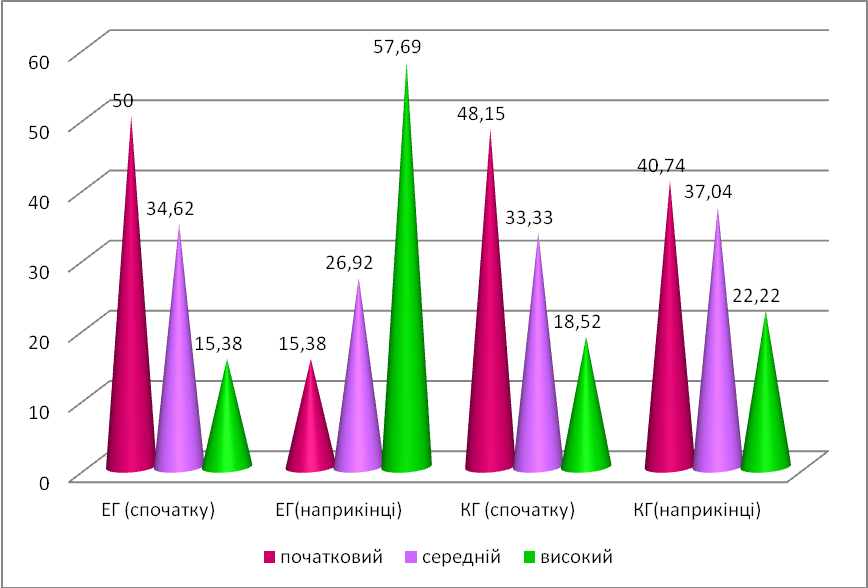 Рис. 2.2. Динаміка рівнів сформованості поваги до працівників ДНЗ у вихованців контрольної та експериментальної груп (порівняльні дані констатувального та контрольного етапів експерименту, у %)Таким чином, проведений нами аналіз результатів дослідно-експериментальної роботи засвідчив продуктивність апробованої методики виховання у дітей поваги до працівників ДНЗ. ВисновкиАналізуючи виховання поваги до працівників ДНЗ як серйозну проблему морального становлення старших дошкільників, було з’ясовано, що для дошкільної педагогіки ця проблема важлива та потребує розв’язання. Ми виявили, що виховання високих духовних цінностей особистості неможливе без формування шанобливого ставлення, поваги не лише до батьків, найрідніших і найдорожчих людей, але й до працівників дошкільного закладу.Формулювання базових понять дослідження дало нам можливість встановити, що під повагою розуміють оцінку почуття честі і гідності того, на кого направлена ця оцінка. Повага до людей визначаєтся як соціальна ознака, яка розкривається у взаємодії з іншою людиною і показує рівень її вихованості. Несумісні з повагою несправедливість, приниження честі і гідності людини, недовіра, грубість, насилля. Повага є моральним ставленням до людей, що формується в ході спільної з ними діяльності, спілкування. Для становлення шанобливих відносин старших дошкільників з працівниками ДНЗ характерним є те, що саме в цьому віці стосунки опосередковані моральними нормами, які конкретизуються у певних правилах поведінки.Було встановлено, що повага до працівників ДНЗ засвідчує гуманістичну природу суспільних стосунків під час спілкування, що є джерелом сприятливої психологічної атмосфери у всіх видах спілкування і знаходить свій прояв у таких рисах особистості, як доброзичливість, терпимість до індивідуальних особливостей інших людей і реалізації в таких формах поведінки, які узагальнено можна назвати ввічливістю.З’ясовано, що у процесі виховання поваги до працівників ДНЗ у дітей педагог використовує різні способи з наявністю оцінних впливів: етичні бесіди, читання художньої літератури з наступним її обговоренням, організовує різноманітну діяльність. Велику увагу потрібно надавати заняттям, спрямованим на виховання культури поведінки й ставлень дітей старшого дошкільного віку.Також нами було встановлено, що одним із способів формування в дитини поваги до працівників ДНЗ є ознайомлення їх із працею дорослих за допомогою екскурсій й зустрічей з людьми різних професій, спостереження та гру. На базі Рівненського ДНЗ №44 «Попелюшка» було проведено дослідно- експериментальну роботу з вивчення результативності методики  виховання поваги до працівників дошкільного закладу у дітей. Для контрольної групи ми обрали 27 вихованців підготовчої групи «Барвінок», для експериментальної групи було обрано 26 вихованців підготовчої групи «Веселка».На першому етапі було організовано констатувальний експеримент, у ході якого було проведено педагогічну діагностику особливостей сформованості поваги до працівників ДНЗ серед дітей старшого дошкільного віку. У констатувальному експерименті ми визначили компоненти поваги до вихователів ДНЗ (когнітивний. емоційно-мотиваційний, поведінково-діяльнісний) з показниками та виокремили рівні сформованості поваги до працівників ДНЗ у шестирічних дітей. Провівши діагностику дітей з експериментальної та контрольної груп, було виявлено, що початковий рівень сформованості поваги до працівників ДНЗ показали 50% дітей з експериментальної групи та 48,5% дітей з контрольної групи, середній рівень мають 33,3% вихованців контрольної групи та 34,6% вихованців експериментальної групи. Високий рівень сформованості поваги до працівників ДНЗ виявлено у 15,4% дітей з експериментальної групи та у 16,9% дітей контрольної групиУ формувальному експерименті ми розробили й апробували систему роботи, спрямовану на виховання поваги до працівників ДНЗ у дітей старшого дошкільного віку в експериментальній групі. Процес виховання поваги до працівників ДНЗ ми розпочали зі знайомства дітей з професіями працівників ДНЗ. Також ми використовували дидактичні ігри, бесіди за запитаннями та завданнями, які сприяли розвитку дитячої емоційності, умінню бачити людину в кожному конкретному випадку, розуміти її внутрішній стан і відповідно міняти свою поведінку В контрольному експерименті ми провели експериментальну перевірку ефективності реалізації методики виховання поваги до працівників ДНЗ. У контрольному експерименті, провівши повторне вивчення рівня сформованості поваги до працівників ДНЗ, ми встановили, що 57,7% дітей експериментальної групи та 22,2% дітей контрольної групи знаходяться на високому її рівні, а 29,9% дітей з експериментальної групи та 37,0% дітей з контрольної групи на середньому рівні шанобливого ставлення до працівників ДНЗ. І 12,4% дітей із експериментальної групи та 40,8% дітей із контрольної групи мають початковий рівень. Отже, проведений нами аналіз результатів дослідно-експериментальної роботи засвідчив результативність апробованої методики виховання у дітей поваги до працівників ДНЗ. Рівень сформованості поваги до працівників ДНЗ у дітей старого дошкільного віку значно зріс завдяки використанню комплексу спеціально підібраних ігор, творів літератури, творчих завдань.СПИСОК ВИКОРИСТАНОЇ ЛІТЕРАТУРИАлябьева Е.А. Нравственно-этические беседы и игры с дошкольниками / Е.А. Алябьева. – М.: Инфа-М, 2003. – 240 с.Антология педагогической мысли Древней Руси и Русского государства ХІУ-ХVІІ веков / Сост. Бабишин С. Д., Митюров Б. Н. – М.: Педагогика, 1985. – 363 с. Програма розвитку дитини дошкільного віку «Я у Світі» (нова редакція). У 2 ч. Ч ІІ. Від трьох до шести (семи) років / Аксьонова О П, Аніщук А М, Артемова Л В [та ін.]; наук кер. О. Л. Кононко – К.: ТОВ МЦФЕР – Україна, 2014. – 454 с. Базовий компонент дошкільної освіти України (нова редакція) / наук. кер. А. М. Богуш. – К. , 2012. – 26 с. Бех І.Д. Виховання особистості: у 2 кн. Особистісно орієнтований підхід: теоретико- технологічні засади: наук. видання / Бех І.Д. – К: Либідь, 2003. – Кн. 1. – 280 с.Бех І.Д. Виховання особистості: У 2 кн. – Кн.2. – Особистісно орієнтований підхід: науково- практичні засади. / І.Д. Бех – К.: Либідь, 2003. – 344с.Бєлєнька Г.В. Здоров’я дитини – від родини / Г.В. Бєлєнька, О.Л. Богініч, М.А. Машовець. – К.: СПб Богданова А. М., 2006. – 220 с.Богуш А.М. Духовні цінності в контексті сучасної парадигми виховання / А.М. Богуш // Виховання і культура. – 2001. – № 1(1) – С. 4 – 10.Богуш А.М. Українське народознавство в дошкільному закладі: Навчальний посібник / А.М. Богуш, Н.В. Лисенко. – Київ.: Вища школа, 1994. – 398 с.Лаврентьева М. В. Общая характеристика развития детей старшего дошкольного возраста / М.В. Лаврентьева //Детский сад от А до Я. – 2004. – № 4. – С.11-15.Леонтьев А.Н. Потребности, мотивы и эмоции / А.Н. Леонтьев – М.: МГУ, 1971. – 40 с.Малохов В.А. Етика: Курс лекцій: Навч. посібник. – 3-тє вид. / В.А. Малохов. – К.: Либідь, 2001. – 384с.Поніманська Т.І. Виховання людяності (до Базової програми розвитку дитини дошкільного віку «Я у Світі») / Т.І. Поніманська, О.А. Козлюк,  Г.В. Марчук. – К.: Міленіум, 2008. – 136 с.Поніманська Т.І. Моральне виховання дошкільників: Навчальний посібник / Т.І. Поніманська – Київ, 1993. – 240 с.Поніманська Т.І. Дошкільна педагогіка: підручник / Т.І. Поніманська. – 3-є вид, випр. – К.: Академвидав, 2015. – 448 с.Русова С. Теорія і практика дошкільного виховання / С. Русова – Львів-Краків-Париж: Просвіта, 1993. – 127 с.Словарь по этике / Под ред. И.С.Кона. – 5-е изд. – М.: Политиздат, 1983. – 445с.Словарь-справочник по педагогике / Авт.-сост. В.А. Мижериков / Под ред. П.И.Пидкасистого. – М.: ТЦ Сфера, 2004. – 448с.Сухомлинський В. О. Серце віддаю дітям / В.О. Сухомлинський. – К.: Радянська школа, 1977. – 380 с.Сухомлинський В.О. Батьківська педагогіка / В.О. Сухомлинський – К., 1978. – 380с.Улюкаєва І.Г. Історія дошкільної педагогіки: підручник / І.Г. Улюкаєва. – К.: Видавничий Дім «Слово», 2016. – 424 с.Философский энциклопедический словарь. – М.: ИНФРА-М, 1999. – 576 с.Філософія: Навч. посібник / М. К. Іванова, В. О. Мітіна, А. М. Пекарик та ін.; Кер. автор. колект. М. С. Свідло. – К.: КДТУБА, 1996. – 468 с.Фрідман І. Чи бачимо ми дитину? / І. Фрідман // Наша дитина. – 1993. – № 3-4. – С.12.ДодаткиДодаток 1Конспект заняття «Знайомство із працею помічника вихователя» у старшій групіЦілі:1) Формувати уявлення про зміст праці помічника вихователя й призначенні відповідних знарядь праці. 2) Виховувати в дітях почуття вдячності й поваги до працівників ДНЗ.3) Продовжувати знайомити дітей з небезпечними предметами з метою безпеки життя й здоров'я. 4) Поповнити й активізувати словник дітей на основі поглиблення знань. 5) Закріпити назви знайомих професій, а також предметів і знарядь праці. Хід заняттяВихователь: «Діти, подивіться, який сьогодні хороший день, як сонечко світить, як птахи співають!» - Давайте один одному посміхнемося, і подаруємо їм часточку свого тепла. (Діти сідають на свої місця)Вихователь: Сьогодні ми поговоримо з вами про професії. А що таке професія? Професія – це праця, якій людина присвячує своє життя. Кожній людині необхідно трудитися, адже саме праця приносить користь і робить людину сильною, гарною і працьовитою. Діти, я хочу вам сказати, що кожна робота важлива. Ви ходите в дитячий садок де вас оточують різні люди, які тут працюють.- Хто трудиться в дитячому садку?Діти: У дитячому садку трудяться: кухар, вихователь, помічник вихователя, музичний керівник, сторож, праля, завгосп, завідувач, медсестра, фізкерівник.Вихователь: Ось скільки професій різних працює у дитячому садку, і кожна професія пов'язана з якимись предметами. І мені здається, що можна по одному-двом словам, які позначають предмети, визначити, чим людина займається.- Зараз ми проведемо гру, яка так і називається «Яка професія в людини» (вихователь показує слайд із зображенням предметів, діти називають предмет (якщо не знають, то вихователь допомагає) і за предметами визначають людині якої професії вони належать).Дидактична гра «Яка професія в людини» (презентація)1. Каструля, смачна страва, газова плита (Кухар)2. Діти, іграшки, прогулянка (Вихователь)3. Шприц, градусник, вітаміни (Лікар, Медсестра)4. Пральний порошок, пральна машина, праска (Праля)5. Граблі, лопата, мітла (Двірник)Вихователь: Молодці правильно назвали всі професії- Діти, щодня коли ви приходите в групу, ви зустрічаєтеся з нашою Світланою Вікторівною. А як ви думаєте, навіщо Світлана Вікторівна щодня приходить до дитячого садка?Діти: Світлана Вікторівна працює в дитячому садкуВихователь: Правильно, діти, але давайте запитаємо про це в самої Світлани Вікторівни. (вихователь просить помічника вихователя кілька хвилин посидіти з ними й розповісти про свою професію)Світлана Вікторівна: Так, діти, дитячий садок – це моя робота. Тут у мене дуже багато справ. Цікаво, а ви помітили, що ж я роблю весь день на своїй роботі?Діти: Ви миєте підлогу, чистите килими, миєте посуд, приносите нам страви, допомагаєте нам одягатися.Вихователь: Правильно, діти, з самого ранку не покладаючи рук Світлана Вікторівна для вас старається й допомагає вихователеві тому її робота так і називається помічник вихователя. У Світлани Вікторівни є план-підказочка для роботи. Заглянемо туди й розповімо, чим же вона зайнята весь день. (дітям пропонують розглянути картки-схему, які позначають різну діяльність помічника вихователя й відгадати значення кожної).Вихователь: Правильно, діти.Світлана Вікторівна: Багато в мене роботи, я б, напевно, ніколи з нею не впоралася, якби не мої вірні помічники. Хочете я познайомлю вас із деякими з них?Діти: Так.Світлана Вікторівна: Я вам зараз загадаю загадки, відгадавши їх, ви дізнаєтеся, що ж це за предмети1) Скручений, зв’язаний, та не плаче, а по хаті скаче.Наскакався, назвивався та в куточку заховався (віник)2) Сміття все попідбирає,До пилинки позбирає.Нам надійний помічник,Працьовитий робітник. (пилосос)3) Пил на шафці протираєУ кімнаті прибирає (ганчірочка)4) Увесь посуд перемиє І до блиску відітре.  Бруд з тарілок вимиваєПосуд чистим залишає(губка)5) Якщо в нашім господарствіЄ чарівний цей предметГрупа стане враз чистішаІ охайніша, й свіжіша(швабра)6) В нього воду наливаютьВ нього сміття прибираютьІ відходи й пісокЙ все, що хочеш, ти дружок. (відро)Світлана Вікторівна: Правильно, малята. Усі мої предмети служать чистоті й порядку, тому самі вони теж люблять порядок і я завжди ставлю їх на місце, інакше вони не будуть мені допомагати(прибирає предмети на місце).Вихователь: Ну, що, дітки, запам’ятали, які помічники у Світлани Вікторівни? Давайте зараз перевіримо, пограємося в гру, яка так і називається «Що потрібно для роботи помічникові вихователя»Гра з м’ячемПомічник вихователя кидає м’яч дітям і називає предмет, якщо цей предмет потрібний їй для роботи, м'яч потрібно впіймати, і пояснити, що ним роблять, якщо ні – відбити м'яч.1) Лопата (ні)2) Губка (так – нею миють посуд)3) Каструля (ні)4) Віник (так – ним підмітають підлогу)5) Гумові рукавички (так – у них миють підлогу)6) Книга (ні)7) Будильник (ні)8) Пилосос (так – ним чистять (пилососять) килими)9) Сумка (ні)10) Ганчірка (так – нею протирають пил)11) Телефон (ні)12) Швабра (так – нею миють підлогу)13) Ручка (ні)14) Тазик (так – у ньому миють посуд) Вихователь: Молодці, малята, добре все запам’ятали. Ось бачите, скільки предметів-помічників у Світлани Вікторівни, але й з їхньою допомогою в неї однаково багато справ і вона дуже стомлюється після роботи. Давайте будемо допомагати Світлані Вікторівні в дитячому садку, будемо хорошими помічниками їй!.Діти: ДавайтеВихователь: А як же ми можемо їй допомогти?Діти пропонують різні варіанти:1) Щоб східці й роздягальня була чистими – треба ноги витирати.2) Що б менше підмітати підлогу – не смітити.3) Чергові допомагають накривати на стіл і відносити посуд у раковину.Вихователь: Правильно, діти. Працю пекаря можна виміряти випеченим хлібом. Праця лікаря – кількістю вилікуваних хворих. А як виміряти працю помічника вихователя? Її виміряти не можна, адже ваша праця невимірна й безцінна.Ми бажаєм вам удачі, любові, злагоди в сім’ї.На роботі – поваги й просто щастя на землі!Світлана Вікторівна: Велике вам дякую за побажання й за проведений з вами час, мені настав час іти, я з вами вже засиділася, а в мене ще багато справ.Хвилинка безпеки. Вихователь: Діти ми з вами багато дізналися про роботу помічника вихователя й про її помічників. А як ви гадаєте, а чи є небезпечні предмети або ситуації які загрожують життю й здоров'ю в роботі Світлани Вікторівни (відповіді дітей).Давайте з вами пограємося. Я буду називати предмет або ситуацію а ви показувати червону картку якщо цей предмет або ситуація небезпечна й пояснити чому.Дидактична гра «Можна або не можна»1) Віник (ні)2) Пилосос (так – це електричний прилад може вдарити струмом)3) Відро (ні)4) Ганчірка (ні)5) Тарілки (можна розбити й порізатися).6) Чи можна мити посуд дуже гарячою водою (немає – можна обпектися)7) Чи можна мити підлогу без рукавичок (ні – можна завдати шкоди рукам мийними засобами)Вихователь: правильно, діти, у будь-якій професії, є небезпечні ситуації. А як ви думаєте чия робота важливіша, потрібніша й цікавіша? (відповіді дітей)Вихователь: Діти, хочу вам сказати, що немає непотрібних професій, однаково потрібна й важлива робота кожної людини. І кожна людина намагається виконати свою роботу якнайкраще.Висновок: Ми сьогодні з вами багато чого дізналися про роботу помічника вихователя й познайомилися з її помічниками. Скажіть, а що вам найбільше сподобалося в нашому занятті, що кого зацікавило й хотілося б повторити?Додаток 2Коли не буває сумноУ дитячому садку погралися діти і стали збиратися гуляти. Тільки одна Світлана залишилася в групі.– Ти сьогодні кашляєш, тобі краще посидіти в кімнаті, – сказала Зінаїда Федорівна. – Пограйся, а ми скоро повернемося.Світлана постояла посеред кімнати, посиділа на стільці, походила з кутка в куток, і так нудно їй стало! На вулицю хочеться.– Зовсім я не кашляю! Чому мене гуляти не взяли?Прийшла няня Ніна Макарівна, стала прибирати в кімнаті. Потрібно стільці по порядку розставити, підлогу підмести, скло протерти. Багато справ у Ніни Макарівни! Ніяк одній швидко не впоратися.– Я допоможу! – Каже Світлана. – Давайте разом прибирати.І вони стали працювати разом. Світлана розставляє стільці, а Ніна Макарівна підмітає підлогу. Світлана складає книги, а Ніна Макарівна поправляє ліжка в спальні ...– Скоріше, – каже Світлана, – а то не встигнемо!– Швидше! – каже Ніна Макарівна. – Потрібно все до приходу дітей прибрати.Цокає годинник на стіні, біжать стрілки: п'ять, десять, п'ятнадцять хвилин…Час летить швидко, а робота йде ще швидше. Тільки Ніна Макарівна зі Світланою закінчили прибирання, як на вулиці пішов дощ і всі діти прибігли у групу.Увійшли до себе в групу, подивилися: підлогу заметено, ляльки покладені в ліжечка, скло протерте і стільці розставлені по порядку. Чисто в кімнаті, затишно, добре!– Ну як, тобі не нудно було? – запитує Світлану Зінаїда Федорівна.– Ні, – відповідає Світлана, – ми з Ніною Макарівною працювали!Додаток 3Дидактична гра «Зміни казку»Мета: розвивати вміння розмірковувати, фантазувати, робити висновки.Хід гри. Дорослий показує групі іграшкового зайчика і читає малюкам текст казки.Нечемний зайчикЖив у лісі нечемний зайчик. Зранку мама будила зайчика: «Доброго ранку, синку, час прокидатися!». І зайчик прокидався, не говорячи ні слова, мовчки вмивався і біг до свого заячого дитячого садка. По дорозі він зустрічав двірника, нічого йому не сказавши зайчик пробіг поруч, ще й фантик від цукерки викинув на доріжку. Заходив до дитсадка, і товариші-зайчики казали йому: «Привіт!». А наш зайчик і тут мовчав незадоволено. І з вихователькою зайчик не вітався. Коли йому хотілося, щоб із ним поділилися іграшками, він підходив і вимогливо говорив друзям: «Дайте мені машинку! Дайте м’яча, я кажу! Дайте зараз дзиґу!». Малята неохоче давали іграшки нечемному зайчику, їм було неприємно з ним гратися. Зайчик думав: «Чому мене не запрошують до гри? Бач, які! Погані всі зайчики в дитсадку, раз зі мною дружити не хочуть!». Одного разу зайчик ненавмисне розламав дітям вежу з кубиків і побіг далі, не говорячи ні слова. Коли всіх кликали до обіду, кухар говорив зайченятам: «Смачного!». І всі малюки дякували, а тільки наш нечемний зайчик сидів, як завжди мовчки і щось незадоволено бурчав собі під ніс. Увечері ішов із дитсадка зайчик насупленим, похмурим. Усе довкола здавалося йому сумним і непривітним.Вихователь цікавилася у групи, чи сподобалась дітям така казочка. Малюки дають педагогу заперечну відповідь. Дорослий пропонує дітям скласти цю казку по-новому, змінивши її так, щоб персонаж її – зайчик – став приязним, ввічливим і чемним.Діти за допомогою вихователя складають новий варіант казки. Наприклад:Чемний зайчикЖив у одному лісі дуже ввічливий зайчик. Зранку мама будила зайчика: «Доброго ранку, синку, час прокидатися!». І зайчик одразу усміхався й відповідав мамі: «Доброго ранку, матусю!». А тоді вмивався і біг до свого заячого дитячого садка. По дорозі зустрівши двірника, зайчик чемно вітався з ним, а помітивши на доріжці фантик з-під цукерки, підняв його та викинув до смітнички.  Заходив до дитсадка, і товариші-зайчики говорили йому: «Привіт!». А наш зайчик привітно відповідав друзям: «Здрастуйте! Радий бачити вас! Як справи?». Коли йому хотілося, щоб із ним поділилися іграшками, він підходив до товаришів і лагідно просив їх: «Дайте, будь ласка, мені машинку! Можна, я візьму м’яча? Вибачте, ніхто не проти, як і я з вами пограюся дзиґою?». Малята охоче ділилися іграшками з таким чемним товаришем, їм було дуже приємно з ним гратися. Зайчик думав: «Які хороші та веселі мої друзі! Як цікаво мені гратися з ними!». Одного разу зайчик ненавмисне розламав дітям вежу з кубиків. Тут він одразу зупинився, вибачився і допоміг зайченятам її спорудити знову, а вони не образилися на бешкетника, а навіть подякували товаришу. Коли всіх кликали до обіду, кухар говорив зайченятам: «Смачного!». А всі малюки дякували. І наш зайчик також сказав: «Спасибі, все дуже смачно!».Увечері йшов із дитсадка зайчик радісним і веселим. Усе довкола здавалося йому приязним, дружнім, чудовим.Додаток 4Дидактична гра «Зроби правильні висновки»Мета: формувати вміння дітей співвідносити свій стиль діяльності відповідно до стану та реакції оточуючих.Завдання: уважно послухати різні прості ситуації та подумати і розповісти, як варто поводитися з рідними в тому чи іншому конкретному випадку.Словесний матеріал до гри:Вихователь формулює дітям різні ігрові ситуації і просила їх подумати і розказати, як варто поводитися з людьми в тому чи іншому конкретному випадку.Ситуація 1. Добре, коли всі весело та шумно граються з друзями у дитячому садку (Так.) А коли вихователю болить голова?? (Слід тихо поводитися, поприбирати гарно іграшки та бути слухняними).Ситуація 2. Підійти до помічника вихователя та розповісти їй цікаву історію зі свого життя (Так). А коли помічник вихователя збирає посуд після того як ви всі пообідали? (Ні, вона зайнята, а краще допомогти збирати посуд зі столів). Ситуація 3. Можна заспівати музкерівнику гарну пісеньку? (Так.) А якщо музичний керівник просто йде по коридору, а ви не на музичному занятті?? (Не слід цього робити, адже ми не на занятті).Ситуація 4. Треба допомогти двірникові нести відро зі сміттям? (Так.) А якщо відро занадто важке і двірник не дозволяє вам цього робити? (Слід послухатися його і зробити так, як каже він.)Під час гри педагог заохочувала всі правильні відповіді і коригувала думки дітей, якщо вони помилялися або вагалися.Додаток 5Дидактична гра «Подай, будь ласка, речі»Мета: формувати вміння робити висновки, припущення відносно приналежності речі для тієї чи іншої людини.Обладнання: картки із зображенням предметів, що належать різним членам родини; картина із зображенням дитячого садка (дітей, вихователя, помічника вихователя, медсестри, двірника і кухарів).Хід гриДіти (дитина) спочатку уважно розглядали картки і називали намальовані на них речі. Далі діти роздивлялися малюнок із зображенням дитячого садка і називали його представників і працівників ДНЗ. Після цього вихованці розмірковували і робили припущення, кому із представників і працівників ДНЗ ймовірно належить той чи інший предмет і пояснюють свою думку, будуючи складні поширені речення.Наприклад: Я думаю, що білий халат та маска речі медсестри, бо вона працює у білому халаті, а коли хтось хворіє, то носить маску.Сковорідка та каструля речі кухаря тому, що кухар нам готує смачну їжу.Фортепіано та баян музичного керівника, бо вона грає на цих інструментах під час занять.Книга та указка виховательки, бо вона читає нам книги та показує указкою на дошці щось.Потім вихованцям пропонується уявити, що це їх дитячий садок, працівники дитячого садка не можуть знайти всі ці необхідні речі. Діти роблять висновок, що треба працівникам допомогти знайти ці предмети і подати. Діти на прохання дорослого будують речення-звертання.Ольго Петрівно, візьміть, будь ласка, свою слухавку та маску.Ірино Петрівно, ось ваша указка, ви шукали її, а вона ось.Можна запитати дітей, чи буває, що подібним чином вони піклуються про працівників ДНЗ, та запропонувати їм розповісти про такі випадки.Додаток 6Дидактична гра «Різні за вдачею люди» (ТРВЗ)Мета: сприяти розвитку асоціативного мислення.Завдання: розглянути ілюстративний матеріал і за допомогою дорослого провести асоціації між картинкою та вдачею людини, що наразі уявляється їм.Словесний матеріал до гри:Реп’ях – недобра людина, яка любить до всіх чіплятися, приставати, робити кожному зауваження.Квітка конвалії – красива, добра, ласкава та ніжна людина.Горіх – людина з твердою вдачею, цілеспрямована, навіть уперта, така, яку важко переконати в чомусь, якщо вона думає по-іншому.Вогонь – людина із запальною вдачею, дуже енергійна, рухлива.Черепаха – дуже спокійна людина, некваплива, яка рідко куди поспішає, довго думає, розмірковує.Лисиця – хитра, улеслива людина, часом нещира, несправедлива, але з першого погляду – добра та приємна.Голка – зла людина, яка хоче весь час когось образити, завдати шкоди та прикрощів, радіє, коли їй це вдається.Сніжинка – гарна та приваблива зовні людина, але нечуйна, з черствим холодним серцем, байдужа до інших.Якщо діти вагалися, педагог підказує їм правильні варіанти (або пропонувала альтернативні думки), а діти потім повторювали їх самостійно.Додаток 7Дидактична гра «Обери кращий варіант»Мета: формувати вміння прогнозувати ситуацію, варіювати свою поведінку в залежності від віку, вдачі співрозмовника, тощо.Завдання: уважно послухати педагога і вибрати з названих ним правильний, соціально схвалюваний варіант поведінки.У дитсадочку діти мають між собою… (дружити, сваритися).Якщо помічник вихователя несе відро з водою та швабру, … (їй треба відкрити двері то пропустити вперед, пробігти й не звертати увагу).Якщо ти бачиш завідувача дитсадка … (то потрібно з нею чемно привітатися, треба пробігти мимо неї). Якщо ти бачиш, що діти порозкидали іграшки, то треба їх прибрати… (залишити на місці, прибрати).Якщо ви під час прогулянки на майданчику з друзями їсте цукерку, … (занести фантики у смітничку, викинути на землю).І вдома, і в дитсадку дітям краще бути … (бешкетними, слухняними).